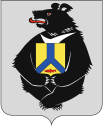 АДМИНИСТРАЦИЯ ЧЕКУНДИНСКОГО СЕЛЬСКОГО ПОСЕЛЕНИЯВерхнебуреинского муниципального районаХабаровского краяПОСТАНОВЛЕНИЯ01.12.2023 № 33с. Чекунда«Об отмене постановления»              В соответствии с   Федеральными законами от 6.10.2003 года N 131-ФЗ "Об общих принципах организации местного самоуправления в РФ", на основании Устава Чекундинского сельского поселения, администрация Чекундинского сельского поселения.                                              ПОСТАНОВЛЯЮ:Отменить постановление от 09.11.2017 № 19 «Порядок формирования и использования бюджетных ассигнований муниципального дорожного фонда Чекундинского сельского поселения Верхнебуреинского муниципального района Хабаровского края».Опубликовать настоящее постановление  в «Вестнике Чекундинского сельского поселения» и на официальном сайте Чекундинского сельского поселения.Контроль за исполнением настоящего постановления оставляю за собой.Настоящие постановление вступает в силу со дня его официального опубликованию (обнародованию).Глава Чекундинского сельского поселения                                                           А.И. Зацемирный 